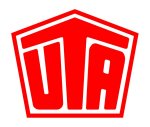 Ansprechpartner für Rückfragen: Kay Otte  +49 6027 509-106UTA Rumänien gestartetNeuer Standort in BukarestAusbau der Präsenz in OsteuropaKleinostheim – 02.12.2015. Im November hat UTA Rumänien in Bukarest seine Geschäfte aufgenommen. Mit Start kümmern sich fünf Personen um den Vertrieb des UTA Kartensystems in Rumänien.„Rumänien ist ein Markt mit großem Potenzial und mit einer großen Anzahl an Unternehmen, die sich um die Beförderung von Waren und Passagieren kümmern – national sowie international. Daher war es für uns, als einer der führenden Tank- und Servicekartenanbieter in Europa, nur konsequent unsere Aktivitäten in Rumänien massiv auszuweiten. Durch die Zusammenarbeit mit Edenred, die 2014 mit 34 % Anteilseigner von UTA wurden, haben wir nun erfolgreich in Rumänien Fuß gefasst und können dort auf deren Expertise zurückgreifen“, sagt Volker Huber, CEO der UTA.In Rumänien verfügt UTA über mehr als 700 Akzeptanzstellen der Marken Lukoil, MOL, OMV und Gazprom sowie viele unabhängige Tankstellen. In ganz Europa umfasst das UTA Netz mehr als 52.000 Stationen in 40 Ländern.Bildunterschrift:Volker Huber, CEO der UTAÜber UNION TANK Eckstein UNION TANK Eckstein GmbH & Co. KG (UTA) zählt zu den führenden Anbietern von Tank- und Servicekarten in Europa. Über das UTA Kartensystem können gewerbliche Kunden an über 52.000 Stationen in 40 europäischen Ländern markenunabhängig und bargeldlos tanken sowie weitere Leistungen der Unterwegsversorgung nutzen. Dazu zählen unter anderem die Mautabrechnung, Werkstattleistungen, Pannen- und Abschleppdienste sowie die Rückerstattung von Mehrwert- und Mineralölsteuer. Das Unternehmen, das 1963 von Heinrich Eckstein gegründet wurde, ist mit 51 Prozent mehrheitlich in Familienbesitz (repräsentiert durch die Familien Eckstein und van Dedem), weitere Anteilseigner sind Edenred SA (34 Prozent) und die Daimler AG (15 Prozent). Der Hauptsitz befindet sich in Kleinostheim/Main. Rund 400 Mitarbeiter erwirtschaften im UTA Verbund einen Jahresumsatz von knapp 3 Milliarden Euro. UTA wurde erst kürzlich wieder von der Universität St. Gallen, der Rating-Agentur ServiceRating und der Wirtschaftszeitung „Handelsblatt“ im Wettbewerb TOP SERVICE in Deutschland ausgezeichnet. www.uta.comAbdruck kostenfrei, Beleg erbeten.UNION TANK Eckstein GmbH & Co. KG, Kay Otte, Marketing DirectorHeinrich-Eckstein-Straße 1, D-63801 Kleinostheim/Main, Telefon: +49 6027 509-106E-Mail: kay.otte@uta.com